KAITSELIITASUTUSESISESEKS KASUTAMISEKS Märge tehtud ….…….…………………Juurdepääsupiirang kehtib kuni…………………………..Alus: AvTS § 35 lg 1 p 12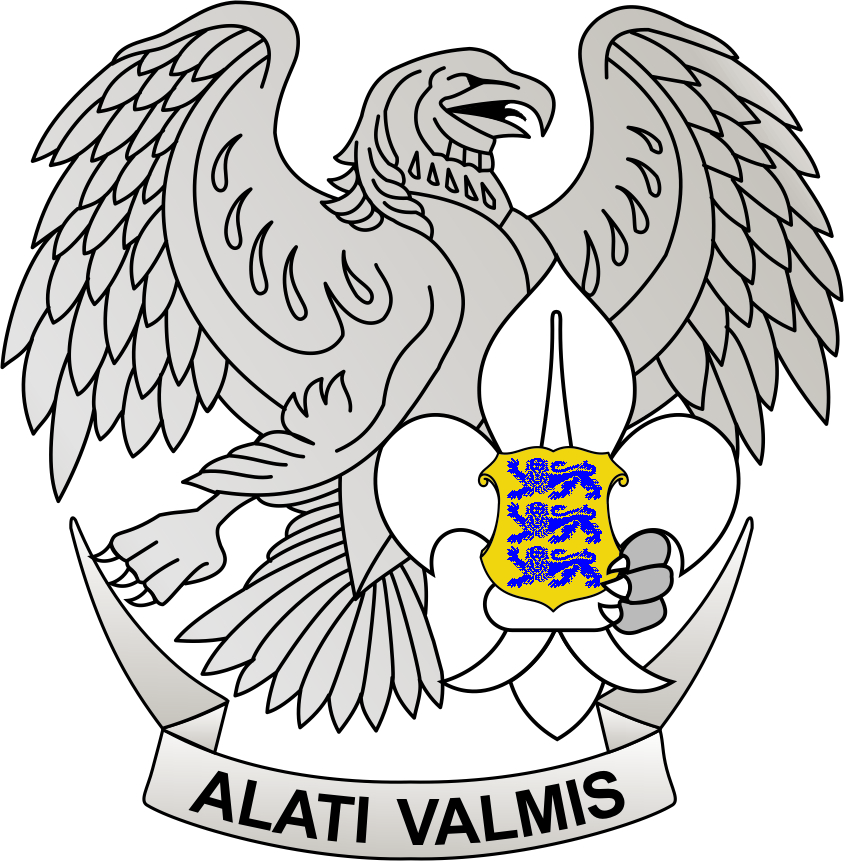        KAITSELIIDU STRUKTUURIÜKSUSE        KODUTÜTRED LIITUMISE AVALDUSPalun mind _____________________________________________                                                          (ees- ja perekonnanimi trükitähtedega)       isikukood võtta Kodutütarde _____________________ ringkonna __________________ rühma 

_____________________ liikmeks.   (tegev- või toetajaliikmeks)Käesolevaga kinnitan, et vastan Kaitseliidu seaduse §-des 24 / 26 sätestatud nõuetele ja minul puuduvad Kaitseliitu vastuvõtmist välistavad asjaolud. Kohustun täitma kõiki Kaitseliidu seaduse, kodukorra, Kodutütarde põhikirja ja teiste õigusaktidega minule pandud kohustusi. Olen nõus, et minu isikuandmeid kogutakse ja töödeldakse Kaitseliidu seadusest tulenevate ülesannete täitmise eesmärgil.Allkiri _________________________ Kuupäev ” _____” ___________________ 20_____a.Aadress: _______________________________________________________________________E-post ____________________________ Telefon _____________________________________       Olen nõus, et Kaitseliit toimetab mulle dokumendid kätte minu poolt märgitud e-posti aadressileTÄIDAB MALEVA NOORTEINSTRUKTORKaitseliidu struktuuriüksusesse Kodutütred vastu võetud ” ____ ” __________________20____ a.Kodutütarde ringkonnavanema käskkiri ” ____ ” __________________20____ a. nr _____________Välja antud liikmekaart nr _____________” ____ ” __________________20____ a. Muu info _______________________________________________________________________ (liikmestaatuse peatamine/muutmine, struktuuriüksuse vahetamine/liikmesuse lõppemine Kaitseliidus jms)